教職３年目研修　授業研究会実施計画書１　各班役割分担※３と４以外の先生方も、「検証授業」を実施し、所属長からの助言を受けます２　代表授業の希望日・・・９/２（月）～10/31（木）の期間より選択し，希望順に記入（希望が通らないことも）。※都合がつかない場合には，担当主事にご相談下さい。※但し、次の日程は対応不可。　９月： 　　　　　　　　　　　　　　　　　　　　10月： ３　班別活動計画　※指導案検討会（参集１回，オンライン２回程度），検証授業（参集１回），代表授業（参集１回）役割内容氏名学校名１．班長○授業研究会の企画・運営をリードする。２．副班長○代表授業研究会の司会○司会シナリオ作成３．代表授業者○代表授業の実施（全員参加）○会場校調整（駐車場、授業研究会会場、校長あいさつ依頼等）４．検証授業者〇検証授業の実施（全員参加）○助言依頼（所属校管理職）第１希望第２希望第３希望第４希望　　月　　　日（　　）　　月　　　日（　　）　　月　　　日（　　）　　月　　　日（　　）回月　日活動内容（開始時刻）集合場所（学校名）備考１／　　（　　　）２／　　（　　　）３／　　（　　　）４／　　（　　　）５／　　（　　　）本計画書の提出期限：令和６年６月28日（金）PDFに変換し，ファイル名を下の例のようにつけて下記のGoogleドライブへ提出してください。例：【〇班】授業研究会実施計画書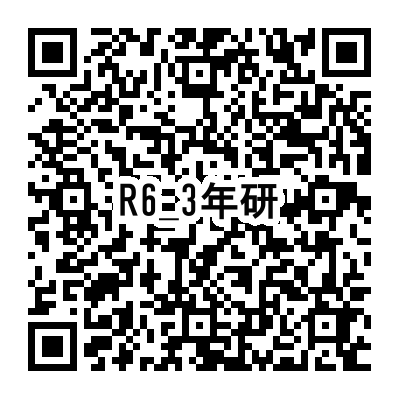 提出先：３年研ドライブ　【R6_３年研】→【☆３年研_提出物】→　各フォルダへhttps://drive.google.com/drive/folders/1YNQ3QBVemB0W_dINNCGkX-mgHJBwKtlh?usp=sharing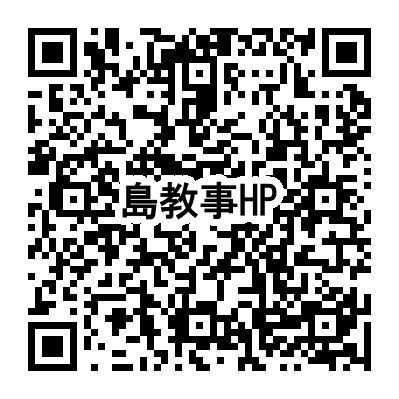 ※wordデータは下記のHPからダウンロードしてください。島尻教育事務所｜沖縄県公式ホームページ (pref.okinawa.jp) 